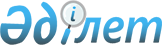 Об утверждении нормативов возмещения потерь сельскохозяйственного производства, вызванных изъятием сельскохозяйственных угодий для использования их в целях, не связанных с ведением сельского хозяйстваПриказ Министра национальной экономики Республики Казахстан от 23 декабря 2014 года № 161. Зарегистрирован в Министерстве юстиции Республики Казахстан 19 января 2015 года № 10100

      В соответствии с пунктом 3 статьи 106 Земельного кодекса Республики Казахстан ПРИКАЗЫВАЮ:



      1. Утвердить прилагаемые нормативы возмещения потерь сельскохозяйственного производства, вызванных изъятием сельскохозяйственных угодий для использования их в целях, не связанных с ведением сельского хозяйства.



      2. Комитету по делам строительства, жилищно-коммунального хозяйства и управления земельными ресурсами Министерства национальной экономики Республики Казахстан (Айтмухаметову К.К.) обеспечить в установленном законодательством порядке:

      1) государственную регистрацию настоящего приказа в Министерстве юстиции Республики Казахстан;

      2) официальное опубликование настоящего приказа в информационно-правовой системе «Әдiлет» и в средствах массовой информации;

      3) размещение настоящего приказа на интернет-ресурсе Министерства национальной экономики Республики Казахстан.



      3. Контроль за исполнением настоящего приказа возложить на вице-министра национальной экономики Республики Казахстан Ускенбаева К.А.



      4. Настоящий приказ вводится в действие по истечении десяти календарных дней после дня его первого официального опубликования.      Министр                                    Е. Досаев

Утверждены             

приказом Министра национальной 

экономики Республики Казахстан 

от 23 декабря 2014 года № 161  

                               Нормативы

возмещения потерь сельскохозяйственного производства, вызванных

    изъятием сельскохозяйственных угодий для использования их в

           целях, не связанных с ведением сельского хозяйства                                            тыс. тенге за один гектар

      Примечание. При изъятии многолетних насаждений (сады, виноградники, тутовники) размеры возмещения потерь определяются исходя из нормативов, установленных для пашни.
					© 2012. РГП на ПХВ «Институт законодательства и правовой информации Республики Казахстан» Министерства юстиции Республики Казахстан
				№ п/пОбластьВиды сельскохозяйственных угодийТипы и подтипы почвТипы и подтипы почвТипы и подтипы почвТипы и подтипы почвТипы и подтипы почвТипы и подтипы почвТипы и подтипы почвТипы и подтипы почвТипы и подтипы почвТипы и подтипы почвТипы и подтипы почвТипы и подтипы почвТипы и подтипы почв№ п/пОбластьВиды сельскохозяйственных угодийчерноземычерноземытемно- каштановыекаштановыесветло- каштановыебурыесеро- бурыесеро-бурые (зона рисосеяния)пескисероземы, светло-каштановыесероземы (зона хлопководства)горные черноземы и каштановыесубальпийские и альпийские№ п/пОбластьВиды сельскохозяйственных угодийвыщелоченные, обыкновенныеюжныетемно- каштановыекаштановыесветло- каштановыебурыесеро- бурыесеро-бурые (зона рисосеяния)пескисероземы, светло-каштановыесероземы (зона хлопководства)горные черноземы и каштановыесубальпийские и альпийские123456789101112131415161.Акмолинская (включая земли г. Астаны)Пашня неорошаемая580,4398,4290,4220,8141,61.Акмолинская (включая земли г. Астаны)Пашня орошаемая859,2748,8655,2556,8520,41.Акмолинская (включая земли г. Астаны)Сенокосы168151,2126,0114,087,61.Акмолинская (включая земли г. Астаны)Пастбища124,8115,279,268,445,621,62.АктюбинскаяПашня неорошаемая384,0285,6204,0139,293,62.АктюбинскаяПашня орошаемая776,4700,8585,6524,4458,4380,42.АктюбинскаяСенокосы140,4116,499,67844,42.АктюбинскаяПастбища115,274,464,845,626,424243.Алматинская (включая земли

г. Алматы)Пашня неорошаемая294350,43.Алматинская (включая земли

г. Алматы)Пашня орошаемая482,42 049,61 435,23.Алматинская (включая земли

г. Алматы)Сенокосы61,21 368168136,83.Алматинская (включая земли

г. Алматы)Пастбища31,225,274,4105,697,24.АтыраускаяПашня неорошаемая100,84.АтыраускаяПашня орошаемая489,6458,4380,44.АтыраускаяСенокосы54424.АтыраускаяПастбища28,82422,822,85.Восточно- КазахстанскаяПашня неорошаемая664,8434,4314,4234,0146,493,6625,25.Восточно- КазахстанскаяПашня орошаемая820,8759,6687,6576495,6368,45.Восточно- КазахстанскаяСенокосы218,4174150123,686,454120190,8103,25.Восточно- КазахстанскаяПастбища162140,4103,267,2482460115,299,66.ЖамбылскаяПашня неорошаемая279,63126.ЖамбылскаяПашня орошаемая482,41321,2153,66.ЖамбылскаяСенокосы121,299,699,66.ЖамбылскаяПастбища21,625,258,887,67.Западно- КазахстанскаяПашня неорошаемая391,2288228144110,47.Западно- КазахстанскаяПашня орошаемая776,4700,8585,6528,0458,47.Западно- КазахстанскаяСенокосы170,4126116,486,450,47.Западно- КазахстанскаяПастбища127,280,464,843,226,422,88.КарагандинскаяПашня неорошаемая398,2272,4212,4139,293,68.КарагандинскаяПашня орошаемая748,8655,2580,8484,8456380,48.КарагандинскаяСенокосы141,6115,2100,884,03728.КарагандинскаяПастбища9073,263,642,020,419,225,29.КызылординскаяПашня орошаемая517,27202 252,41 3209.КызылординскаяСенокосы6610,59.КызылординскаяПастбища22,824,021,656,410.КостанайскаяПашня неорошаемая590,4421,2303,6240141,688,810.КостанайскаяПашня орошаемая870756660558520,845610.КостанайскаяСенокосы170,4146,412611487,66010.КостанайскаяПастбища105,6967869,644,422,811.МангистаускаяПашня орошаемая 458,4380,411.МангистаускаяПастбища20,416,821,612.ПавлодарскаяПашня неорошаемая340,8266,4204132,012.ПавлодарскаяПашня орошаемая675,6584,4508,848612.ПавлодарскаяСенокосы254,4206,4148,887,612.ПавлодарскаяПастбища104,476,867,244,42413.Северо- КазахстанскаяПашня неорошаемая654433,2332,413.Северо- КазахстанскаяПашня орошаемая816745,2638,413.Северо- КазахстанскаяСенокосы180153,6129,613.Северо- КазахстанскаяПастбища153,6128,481,614.Южно- КазахстанскаяПашня неорошаемая286,8312Пашня орошаемая7202 9201 492,84 204,8Сенокосы56,4127,2160,8Пастбища28,825,258,8103,2